Unit 2 Lesson 14: Problemas de comparación de fraccionesWU Conversación numérica: Múltiplos de diez (Warm up)Student Task StatementEncuentra mentalmente el valor de cada expresión.1 Fracciones desconocidasStudent Task StatementA cada uno de seis amigos se les dio una lista con 5 fracciones. Cada uno eligió en secreto una fracción y escribió pistas sobre su elección. Usa sus pistas para identificar las fracciones que eligió cada uno.2 Distancias a pieStudent Task StatementEn China y en algunos países del este de Asia se usa la unidad “li” para medir distancias.Estas son las distancias que camina un estudiante en China entre su casa y algunos de los lugares que visita con frecuencia.escuela:  libiblioteca:  limercado:  liclub de bádminton:  li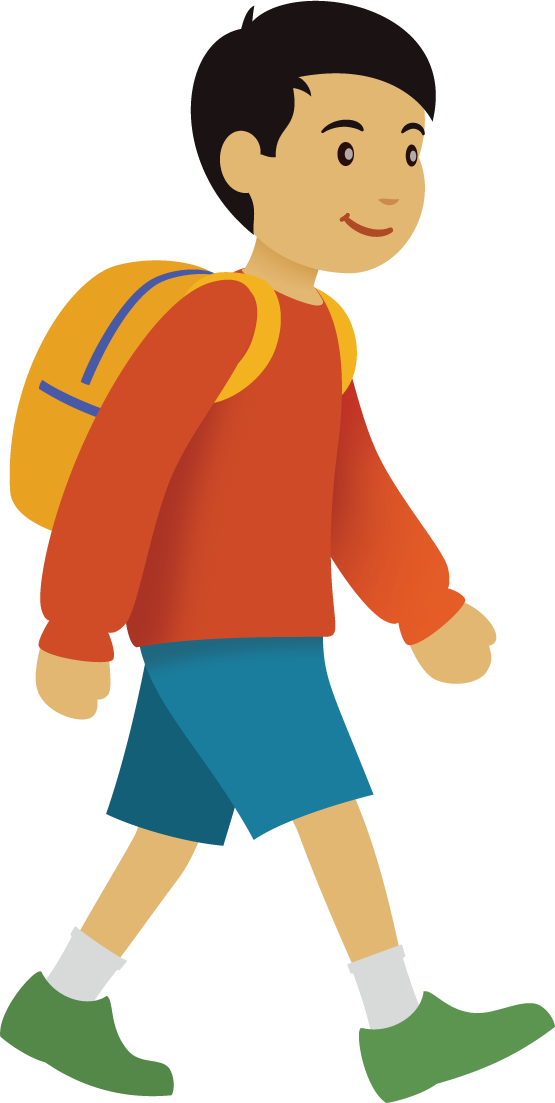 Cuál queda a menor distancia desde la casa del estudiante:¿Su escuela o la biblioteca?¿El mercado o el club de bádminton?¿La biblioteca o el mercado?Un estudiante en los Estados Unidos camina  kilómetros (km) de la casa a la escuela. Estas rectas numéricas muestran cómo se relaciona 1 kilómetro con 1 li.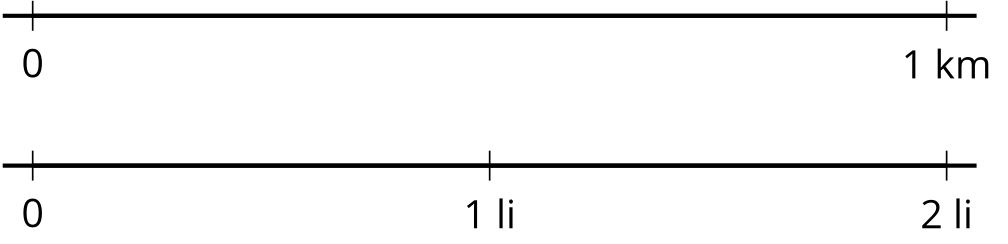 ¿Cuál estudiante camina una mayor distancia a la escuela? Usa las rectas numéricas para mostrar tu razonamiento.Explica por qué no podemos simplemente comparar las fracciones  y  para ver cuál estudiante camina una mayor distancia.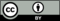 © CC BY 2021 Illustrative Mathematics®Andre: menor que 1mayor que ​​​​menor que Tyler: mayor que menor que 1menor que Clare: mayor que menor que mayor que 1Diego: mayor que menor que 1mayor que​​ Elena: mayor que menor que 1mayor que Noah: mayor que menor que mayor que 